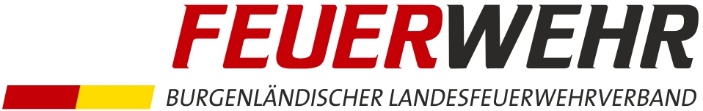 Zusatzinformationen - Feuerwehr-KidsMein Kind kann schwimmen:		 Ja /  Nein 2)Baden wird erlaubt: 			 Ja /  Nein 2)Dieses Formular verbleibt bei der Feuerwehr.1)  Optional auszufüllen   	
2)  Zutreffendes bitte ankreuzen/unterstreichen	Drucksorte Nr. 100b, LFKDO Bgld.Vorname:Nachname:Feuerwehr:Allergien:Sonstiges:       Datum / Unterschrift des Erziehungsberechtigten       Datum / Unterschrift des Erziehungsberechtigten